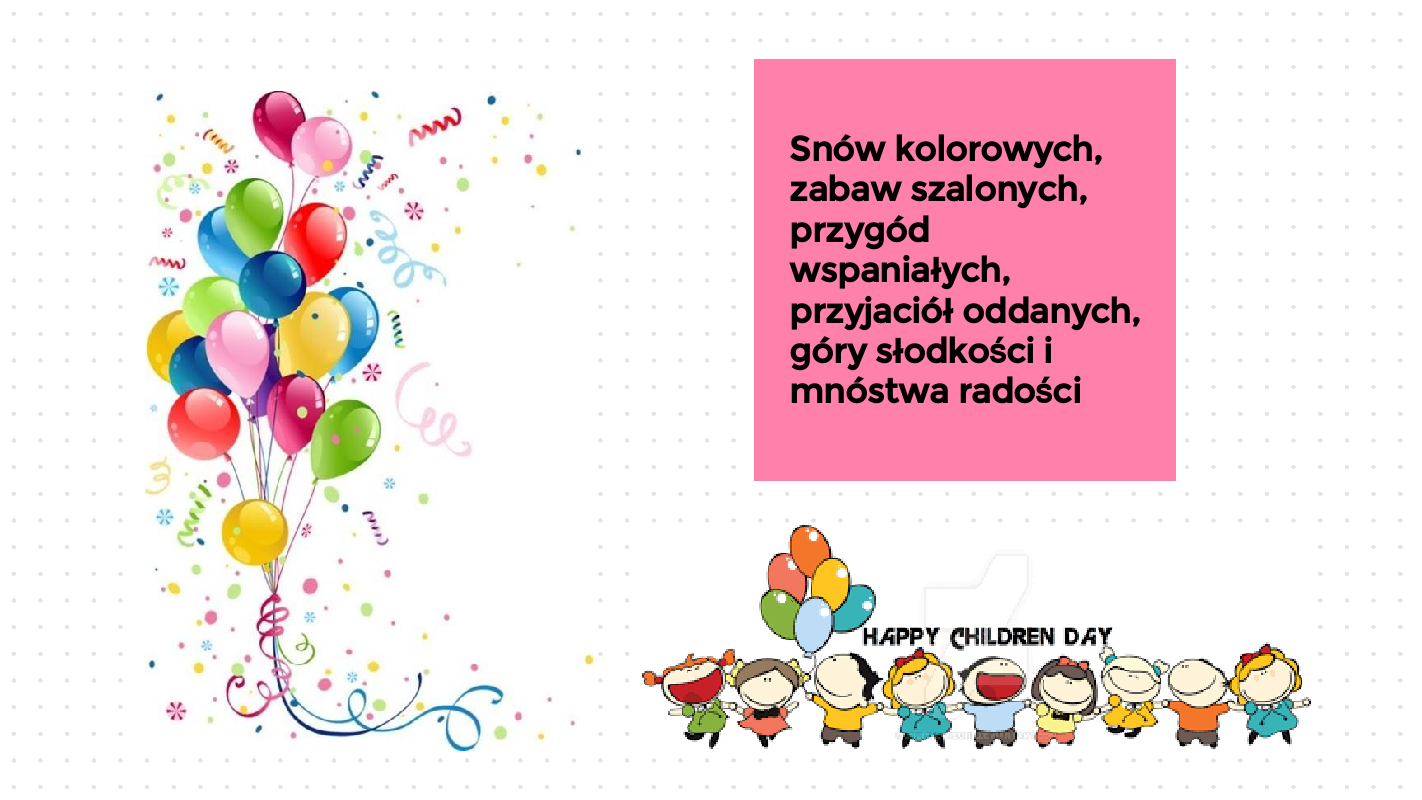 W tym tygodniu temat to „Can you do it?” – Czy potrafisz to robić?Słownictwo, które się pojawi:climb – wspinać sięrun  – biegaćfly – lataćsing – śpiewaćW zadaniu pierwszym proszę posłuchać i powtórzyć wyrazy. Nagranie do zadań znajduje się w załącznikuW zadaniu drugim proszę popatrzeć na obrazki i zadać pytania. Poniżej znajduje się tabelka z pytaniami oraz odpowiedziami na tak lub nie. W linku znajdują się krótkie historyjki oraz piosenki: https://www.youtube.com/watch?v=jANerjPKC9E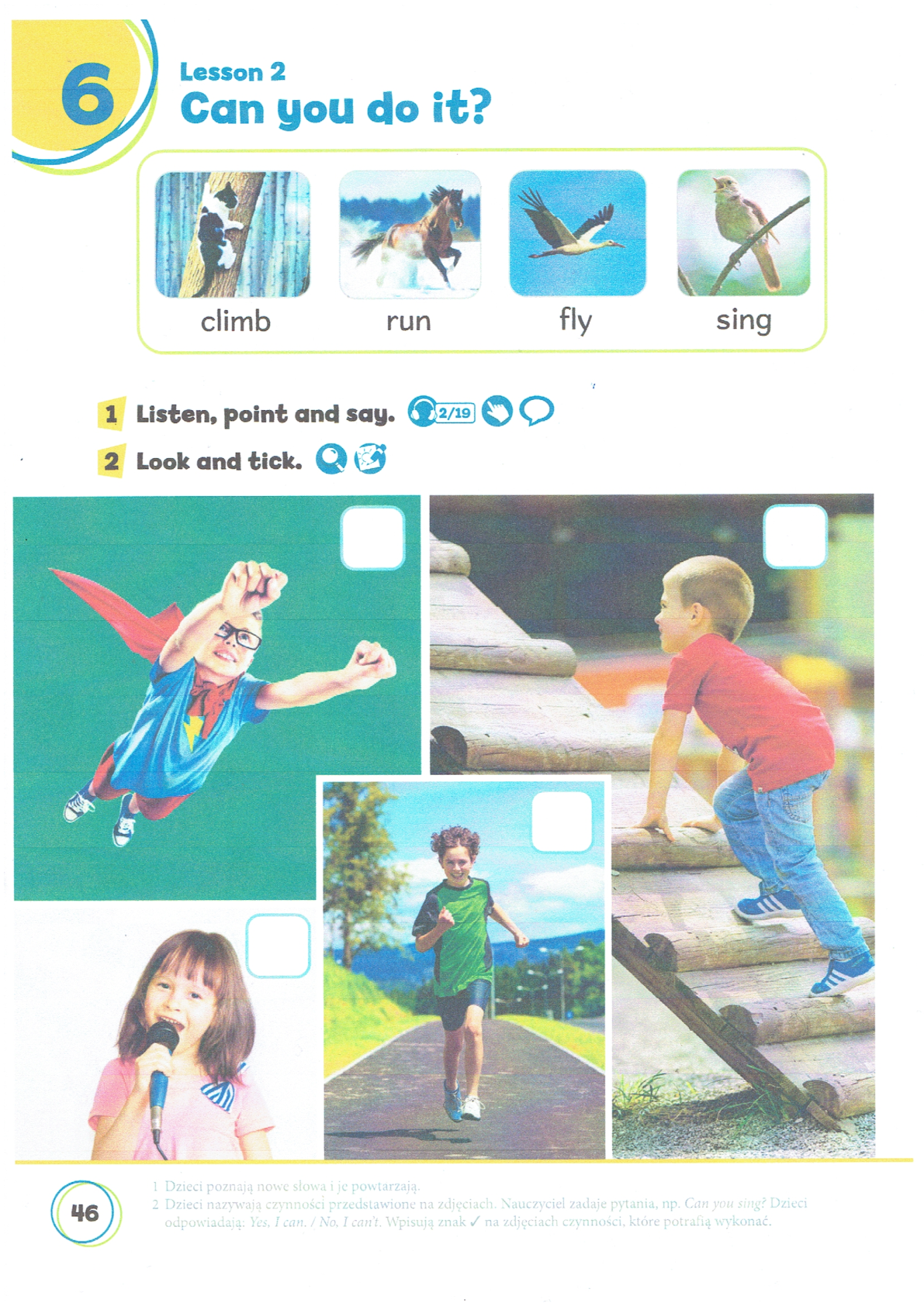 1.Can you fly?Czy potrafisz latać?Yes, I can. Tak, potrafię.No, I can’t. Nie, nie potrafię. 2.Can you climb?Czy potrafisz się wspinać?Yes, I can. Tak, potrafię.No, I can’t. Nie, nie potrafię. 3.Can you sing?Czy potrafisz śpiewać?Yes, I can. Tak, potrafię.No, I can’t. Nie, nie potrafię. 4.Can you run?Czy potrafisz biegać?Yes, I can. Tak, potrafię.No, I can’t. Nie, nie potrafię. 